Data Lab 2.2Printable Graph Paper for in-person classes or digital for online classes.  If document provided to students in digital form, This graph paper may be resized by selecting the graph paper picture and sizing via corners.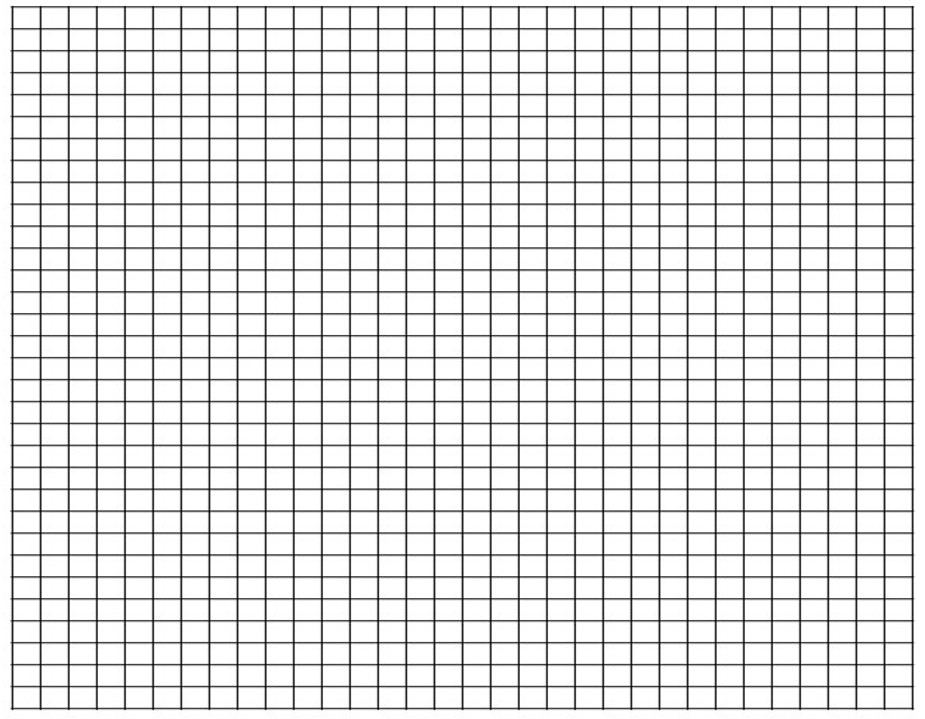 